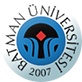 INTERNATIONAL SYMPOSIUM ON ENGINEERING, NATURAL AND SOCIAL SCIENCES ISENS-21 SYMPOSIUM PROGRAMME25-28 NOV 2021Batman University, Batman-TurkeyThe venue of the symposium is Batman University Batı Raman Campus.Welcome to ISENS-21Many thanks for your contribution to ISENS-21 which will be held between 25-28 NOV 2021 at the Batman University-Batman-TURKEY.ISENS-21 is organized by Batman University. The INTERNATIONAL SYMPOSIUM ON ENGINEERING, NATURAL AND SOCIAL SCIENCES (ISENS-21) is an international meeting for exchanging new information, ideas and applications of any fields of engineerin, natural and social sciences. The conference aims link researchers from academic world specializing in their discipline. The conference is organized by University of Batman. 116 presentations have been submitted for conference from many universities.The organization committee would like to thank all those who have helped in making the Conference better. It was a great pleasure for us to bring together specialists, research scientists and industrial technology developers together. ISENS-21 is expected to stimulate new ideas and concepts, promoting further advances in the almost every fields of engineering, natural and social sciences. I wish all participants have a pleasant speech and I am looking forward to see you all together be pleased and enjoy your time here with us.Batman May, 2021Professor Dr. Hüseyin AYDIN (Symposium Chair)SYMPOSIUM LINK:https://batman.edu.tr/Birimler/isens-21 Organization CommitteeHonorary Chair: Prof. Dr. İdris DEMİR (Rector), idris.demir@batman.edu.trSymposium Chair:Prof. Dr. Hüseyin AYDIN, huseyin.aydin@batman.edu.trOrganizing Committee:• Prof. Dr. Hüseyin AYDIN (Editor, Engineering Sciences), huseyin.aydin@batman.edu.tr• Assoc. Prof. Dr. Ferhat KORKMAZ (Editor, Social Sciences), ferhat.korkmaz@batman.edu.tr• Assoc. Prof. Dr. Hasan SAYĞILI (Editor, Natural Sciences), hasan.sayğılı@batman.edu.tr• Assoc. Prof. Dr. Süleyman BAŞARAN, suleyman.başaran@batman.edu.tr• Assist. Prof. Dr. Sebahattin Emre DİLEK, SebahattinEmre.dilek@batman.edu.tr• Assist. Prof. Dr. Ahmet GÜZEL, ahmet.guzel@batman.edu.tr• Assist. Prof Dr. Ahmet YILDIZ, ahmet.yildiz@batman.edu.tr• Assist. Prof Dr. Esra LEVENT KAÇMAZ, esra.kacmazlevent@batman.edu.tr• Assist. Prof Dr. Meral SÜER, meral.süer@batman.edu.tr• Assist. Prof. Dr. Ercan GÖRDEGİR, Ercan.Gordegir@batman.edu.tr• Assist. Prof. Dr. Tolga TOPKAYA, tolga.topkaya@batman.edu.tr• Assist. Prof. Dr. İlhan ÇİÇEK, ilhan.cicek@batman.edu.tr• Assist. Prof. Dr. Abdullah MANAP, abdullah.manap@batman.edu.tr• Assist. Prof. Dr. Zahir SÜSLÜ, zahir.suslu@batman.edu.tr• Lect. Dr. Remziye ERDEM, Remziye.erdem@batman.edu.tr• Lect. Dr. Mutlu CANPOLAT, Mutlu.Canpolat@batman.edu.tr• Lecturer Nurullah ŞAŞMAZ, nurullah.sasmaz@batman.edu.tr• Ress. Assist. Emrah IŞIK, emrah.isik@batman.edu.tr• Ress. Assist.  Kayhan TUNÇ, kayhan.tunc@batman.edu.tr• Ress. Assist. Mehmet Emin DEMİR, emin.demir@batman.edu.tr• Ress. Assist. Serkan BATI, serkan.bati@batman.edu.tr• Ress. Assist. Ferhat AKKUŞ, ferhat.akkus@batman.edu.tr• Dr. Hafzullah İŞ, hafzullah.is@batman.edu.trPROGRAMAÇILIŞ25.11.2021 - PerşembeAÇILIŞ25.11.2021 - PerşembeAÇILIŞ25.11.2021 - PerşembeAÇILIŞ25.11.2021 - PerşembeAÇILIŞ25.11.2021 - PerşembeAÇILIŞ25.11.2021 - PerşembeAÇILIŞ25.11.2021 - PerşembeAÇILIŞ25.11.2021 - PerşembeAÇILIŞ25.11.2021 - PerşembeAÇILIŞ25.11.2021 - PerşembeAÇILIŞ25.11.2021 - PerşembeAÇILIŞ25.11.2021 - PerşembeYÜZYÜZE, REKTÖRLÜK Konferans Salonu Session 1 (25.11.2021 - Perşembe) YÜZYÜZE, REKTÖRLÜK Konferans Salonu Session 1 (25.11.2021 - Perşembe) Saat 13:00-14:30Online Oturum Linki https://bit.ly/3cBz9WS1. Prof. Dr. İDRİS DEMİR (Keynote Speaker), 13:00Batman University ( Tittle: To be determined2. Prof. Dr. İBRAHİM DİLEK  (Keynote Speaker), 13:30Ankara Hacı Bayram Veli University(Tittle: To be determined)3. Prof. Dr. MAGÍN LAPUERTA AMİGO (Keynote Speaker), 14:00Profesor en Universidad de Castilla-La Mancha (Tittle: ENVİRONMENTAL İMPACT OF PARTİCLES EMİTTED FROM COMBUSTİON PROCESSES) 4. Bedri KELEŞ; Filiz AKBAŞ,14:30TUZ STRESİNİN BALCI ASPİR ÇEŞİDİNDE TOTAL FENOLİK, FLAVONOİD VE ANTİOKSİDAN AKTİVİTE ÜZERİNDEKİ ETKİSİ5. Mahmut UYAR; Hüseyin AYDIN, 14:45PRODUCTION OF DIESEL AND GASOLINE-LIKE FUEL FROM WASTE PETROLEUM SLUDGEYÜZYÜZE, FEF Konferans Salonu Session 2 (25.11.2021 - Perşembe)YÜZYÜZE, FEF Konferans Salonu Session 2 (25.11.2021 - Perşembe)Saat 15:00-17:30Oturum BaşkanıRaportörProf. Dr. Salih YAZICIOĞLUArş. Gör. Ferhat AKKUŞOnline Oturum Linkihttps://bit.ly/3DZsFgF1. Hamit Adin; Sabahattin Akgül; Mehmet Şükrü AdinARAÇLARDA KULLANILAN FREN DİSKİNİN SONLU ELEMANLAR YÖNTEMİYLE HASAR ANALİZİ2. Mehmet Zerrakki IŞIK; Hasan OKTAY; Mehmet KAYIR; Ferhat AKKUŞTEOS YÖNTEMIYLE AEROJEL YALITIM MALZEMESI ÜRETIMI VE ÖZELLIKLERININ BELIRLENMESI3. Raşit Koray ERGÜN, Hamit ADİNÖRGÜLÜ KOMPOZİT MALZEMELERDE NANOPARTİKÜL İLAVESİNİN HİSTEREZİS EĞRİLERİNE ETKİSİNİN İNCELENMESİ4. Savaş KOÇ; İdris ŞANİÜÇ EKSENLİ ENDÜSTRİYEL BİR ROBOT KOL İÇİN MODAL ANALİZİ VE HARMONİK TİTREŞİM ANALİZİNİN İNCELENMESİ5. Davut İZCİCOMPARATIVE PERFORMANCE EVALUATION OF RECENT AND EFFECTIVE METAHEURISTIC ALGORITHMS6. Bahadır BİRECİKLİÇİFT ZİGZAG TİP YAPIŞTIRMA BAĞLANTILARDA YAPAY SİNİR AĞLARI METODU İLE HASAR YÜKÜ İNCELENMESİOturum 3 (25.11.2021 - Perşembe)Oturum 3 (25.11.2021 - Perşembe)Saat 15:00-17:30Online Oturum Linkihttps://bit.ly/3kXd1uwOturum BaşkanıRaportörProf. Dr. Hamit ADİNArş. Gör. Serkan BATI1. Bahadır BİRECİKLİFARKLI YAPIŞTIRICI TİPLERİN HASAR YÜKÜNE ETKİSİ2. Elif KAZDAL;  Ayten ATASOY; Ümit ÖZSANDIKÇIOĞLUE-BURUN KULLANILARAK AYNI HASAT DÖNEMİNDEKİ FARKLI KALİTELERE SAHİP SİYAH ÇAYLARIN SINIFLANDIRILMASI3. Harun BİNGÖL; Muhammed YILDIRIMÇEVRİM İÇİ SOSYAL AĞLARDA YAPAY ZEKA YÖNTEMLERİ İLE SİBER ZORBALIK TESPİTİ4. Murat CANAYAZMEDİKAL İMGE SNIFLANDIRMASI İÇİN YENİ HİBRİD BİR DERİN ÖĞRENME YAKLAŞIMI5. Yusuf UZUN; Merve HATİPOĞLU; Resul BÜTÜNER; M. Hanefi CALPYAPAY ZEKÂ İNSAN ZEKÂSINI GEÇEBİLECEK Mİ?6. Yusuf UZUN; Fatma Nur UZUN; Esra ÇAKARVERİ MADENCİLİĞİ VE KULLANIM ALANLARIOturum 4 (25.11.2021 - Perşembe)Oturum 4 (25.11.2021 - Perşembe)Saat 15:00-17:30Online Oturum Linkihttps://bit.ly/3oRA2A7Oturum BaşkanıRaportörProf. Dr. Gülriz KOZBEDr. Öğr. Üyesi Esra LEVENT KAÇMAZ1. Murat KARA19. ASIR TÜRK EDEBİYATINDA FERDİN DOĞUŞUNU SAĞLAYAN ONTOLOJİK ENERJİ: ENDİŞE2. Ferhat KORKMAZ; Zeynelabidin RÜZGARATONAL MÜZİĞİN İKİNCİ YENİ ŞİİRİNE ETKİSİ ÜZERİNE BİR İNCELEME3. Onur BERRAKÇAYMÜZİKOLOJİ BÖLÜMÜ ÖĞRENCİLERİNİN ÇALGI İCRASINA YÖNELİK GÖRÜŞLERİ4. Ercan GÖRDEGİRDEVLET YIKAN AŞK EBU SAİD BAHADIR HAN VE BAĞDAD HATUN5. Arzu ŞEKERFOMO'NUN ÜNİVERSİTE ÖĞRENCİLERİNİN SATIN ALMA DAVRANIŞLARINA ETKİSİ ÜZERİNE NİTEL BİR ARAŞTIRMA6. Şükrü YAZĞANTOPLUMSAL DÜZENLERİN OLUŞUMU VE ÇÖZÜLMESİNDE ENERJİ NAKİL HATLARININ ROLÜOturum 5 (25.11.2021 - Perşembe)Oturum 5 (25.11.2021 - Perşembe)Saat 15:00-17:30Online Oturum Linkihttps://bit.ly/3oMfGIEOturum BaşkanıRaportörDoç. Dr. Abdullah Mesut AĞIRDr. Öğr. Üyesi Zahir SÜSLÜ1. Şivan AYUSZERZEVAN KALESİ GEÇ ROMA PİŞİRME KAPLARI2. Meltem GÜLERZORUNLU GÖÇ EDEN BİREYLERDE İKİNCİL STRES KAYNAKLARINI DEĞERLENDİRME3. Büşra BARANMOĞOL İSTİLASININ İSLAM YÜKSEKÖĞRETİMİNE ETKİSİ BAĞDAT NİZAMİYE MEDRESESİ ÖRNEĞİ4. Abdullah Mesut AĞIRTARİHİN ANA KAYNAKLARI OLARAK SEYAHATNÂMELER5. Osman KARLANGIÇAHMET CEVDET PAŞA’NIN GÖZÜNDEN 19. YÜZYIL ORTALARINDA ANTAKYA-MARAŞ CADDESİ6. Nurjian ÖZDEMİRROMA MUTFAK KÜLTÜRÜOturum 6 (25.11.2021 - Perşembe)Oturum 6 (25.11.2021 - Perşembe)Saat 15:00-17:30Online Oturum Linkihttps://bit.ly/3qZrtpBOturum BaşkanıRaportörProf. Dr. Filiz AKBAŞDr. Mutlu CANPOLAT1. Nihal YILMAZ; Suzan BİRAN AYSYNTHESIS AND FUNCTIONALIZATION OF IRON OXIDE MAGNETIC PARTICLES FOR DYE REMOVAL APPLICATIONS IN WASTEWATER TREATMENT2. Samuray Hakan BULUTGIDA ÇALIŞMALARI NASIL BİR AKADEMİK SAHADIR?3. Emre YAVUZERYAPAY SİNİR AĞLARI İLE GÖKKUŞAĞI ALABALIĞININ KALİTE PARAMETRELERİNİN TAHMİNİ4. Beşir DAĞ;  Emrullah ASLANKAPALI VE KISITLI ALANLARDA GÜVENLİ ÇALIŞMANIN İŞ SAĞLIĞI VE GÜVENLİĞİ AÇISINDAN ÖNEMİ5. Beşir DAĞ;  Emrullah ASLANYÜKSEKTE ÇALIŞMALARDA EMNİYET KEMERİ SEÇİMİ6. Latif Onur UĞURBAZI İSTATİSTİK – OLASILIK ANALİZLERİNE DAYALI YAPI MALİYETİ ÖN TAHMİN YÖNTEMLERİNİN PERFORMANSLARININ KARŞILAŞTIRILMASIOturum 7 (25.11.2021 - Perşembe)Oturum 7 (25.11.2021 - Perşembe)Saat 15:00-17:30Online Oturum Linkihttps://bit.ly/3xck5IJOturum BaşkanıRaportörProf. Dr. Abdulkadir LEVENTÖğr. Gör. Nurullah ŞAŞMAZ1. Sinan AKSOY; Arzu KURT; Mustafa KURTFORMAMIDINIUM MAGNESIUM HYPOPHOSPHITE PEROVSKITE MALZEMENİN SICAKLIĞA BAĞLI FAZ GEÇİŞİNİN LANDAU ORTALAM ALAN TEORİSİ İLE MODELLENMESİ2. Erdoğan ÇİÇEK; Sevil SUNGUR; Gökçe BECİT İŞÇİTÜRK; Gökhan SEÇMEGELİN CANLAR BİR OLALIM” TÜBİTAK 4004 PROJESİNİN DEĞERLENDİRİLMESİ3. Tuncay TEKBIYIK; Ahmet KAYAKLİMA SANTRALLERİNDE KULLANILAN G4 SENTETİK ELYAF FİLTRENİN BASINÇ DÜŞÜMÜNE OLAN ETKİSİNİN DENEYSEL VE SAYISAL OLARAK İNCELENMESİ4. Selma Ekinci; Zülfiye İlterERİOKROM SİYAHI BOYAR MADDESİNİN NANOADSORBENTLER ARACILIĞIYLA SUDAN GİDERİLMESİNİN İNCELENMESİ5. Erdoğan ÇİÇEK; Sevil SUNGUR; Gökçe BECİT İŞÇİTÜRK; Gökhan SEÇMEGELİN CANLAR BİR OLALIM” TÜBİTAK 4004 PROJE SONUÇLARININ DEĞERLENDİRİLLMESİ26.11.2021 CUMAYÜZYÜZE, FEF Konferans Salonu Oturum 8 (26.11.2021 - Cuma)26.11.2021 CUMAYÜZYÜZE, FEF Konferans Salonu Oturum 8 (26.11.2021 - Cuma)Saat:  09:30-11:30Online Oturum Linkihttps://bit.ly/3l2boMaOturum BaşkanıRaportörProf. Dr. Şehmus ALTUNÖğr. Gör. M. Emin DEMİR1. Mahmut BEYAZ; Selman AYDIN; Ramazan ŞENER; Fevzi YAŞARETİL PROKSİTOL KATKILI BİYOYAKITIN BİR SIKIŞTIRMA ATEŞLEMELİ MOTORDA PERFORMANS VE YANMA KARAKTERİSTİKLERİNE ETKİSİ2. Mahmut BEYAZ; Selman AYDIN; Ramazan ŞENERBİR DİZEL MOTORDA ETİL PROKSİTOL KATKISININ EGZOZ EMİSYONLARINA ETKİSİNİN İNCELENMESİ3. Özkan DOĞAN; Şefik TEKLE; Emre YAVUZERJEOTERMAL ENERJİ İLE GIDA KURUTMA4. Hüseyin ÖZMENISM BANDI UYGULAMALARI İÇİN PARÇACIK SÜRÜ OPTİMİZASYONU KULLANILARAK ELİPTİK YAMA ANTEN TASARIMI5. Büşranur TAŞ; Mehmet Ali DEMİR; Fevzi YAŞARBATMAN İLİNİN GÜNEŞ ENERJİSİ POTANSİYELİ VE KULLANIMI6. Serkan BATI; Zülal ARCA BATI; Yahya Hışman ÇELİKARAMİD/EPOKSİ KOMPOZİT MALZEMELERİN OPTİMUM ÜRETİM ŞARTLARININ BELİRLENMESİ İÇİN BİR ÇALIŞMAOturum 9 (26.11.2021 - Cuma)Oturum 9 (26.11.2021 - Cuma)Saat:  09:30-11:30Online Oturum Linkihttps://bit.ly/3nG3XvWOturum BaşkanıRaportörDoç. Dr. Hasan SAYĞILIArş. Gör. Ferhat AKKUŞ1. Yunus ÖNAL; Seyithan BİNGÜL; İncilay GÖKBULUTGELECEĞİN MALZEMESİ OLARAK DOĞAL BİYOKÜTLELERDEN ÜRETİLEN KARBON/GRAFEN KUANTUM NOKTACIK VE UYGULAMA ALANLARI2.  Merve KALAYCI; Nihal YILMAZ; Nihan KOSKU PERKGÖZ; Suzan BİRAN AYPHOTOCATALYTIC AND HEAT-INDUCED BIOLOGICAL SYNTHESIS OF SILVER NANOPARTICLES AND THEIR CATALYTIC AND ANTIMICROBIAL PROPERTIES3. Caner BARIŞ; Ahmed Cemil BİLGİN; Aytaç ALTANAMPİRİK KİP AYRIŞTIRMA YÖNTEMİ İLE ELDE EDİLEN İÇSEL KİP FONKSİYONLARININ DERİN ÖĞRENME TABANLI RÜZGÂR HIZI TAHMİN MODELİ BAŞARIMINA ETKİSİNİN BELİRLENMESİ4. Tuba TANYILDIZI AĞIRMETASEZGİSEL ALGORİTMALAR İLE ELEKTRİKLİ ARAÇLARIN ŞARJ HIZININ TAHMİN EDİLMESİ5.  Tuğba UTKU; Yunus ÖNALSERT KABUKLU MEYVE ÇEKİRDEKLERİNİN KARIŞIMLARINDAN KİMYASAL AKTİVASYON İLE AKTİF KARBON ELDESİ6. Latif Onur UĞURKONUT YAPILARININ ÖN MALİYET TAHMİNİNDE BİRİM YÖNTEMİNİN BİR UNSURU OLARAK ODA MALİYETİNİN KULLANIMININ DEĞERLENDİRİLMESİOturum 10 (26.11.2021 - Cuma)Oturum 10 (26.11.2021 - Cuma)Saat:  09:30-11:30Online Oturum Linkihttps://bit.ly/3cHuW3LOturum BaşkanıRaportörDoç. Dr. Süleyman BAŞARANArş. Öğr. Emrah IŞIK1. Ümit GÜLERMEKÂNIN TANIKLIĞI: DİYARBEKİR HASAN PAŞA HANI’NDA MEYDANA GELEN OLAYLAR (18. VE 19. YY.)2. Uyum ELİTOKDİJİTAL ÇAĞDA SANAL ORTAM YALNIZLIĞI: BATMAN ÜNİVERSİTESİ ÖĞRENCİLERİ ÜZERİNE BİR ARAŞTIRMA3. Emin YAŞBİREY BAZINDA İKİ DİLLİLİĞİN YARARLARI4. Kemal GÖKKAYAFOREST WİLDFİRE BURNED AREA AND SEVERİTY PREDİCTİON USİNG A SENTİNEL 2-DERİVED SPECTRAL İNDEX4. Mehmet Bahadır TOSUNLAR; Mehmet Ergün HATIRSARAYÖNÜ / PIR HÜSEYIN BEY ÇEŞMESI'NIN IR THERMOGRAPHYVE EL TİPİ MALZEME NEMÖLÇER TEKNIKLERI ILE INCELENMESI5. Nermin YETKİN; İzzettin Hakan KARAÇİZMELİBİR NÜFUS MÜDÜRLÜĞÜNDE VATANDAŞ MEMNUNİYET ÖLÇÜMÜOturum 11 (26.11.2021 - Cuma)Oturum 11 (26.11.2021 - Cuma)Saat:  09:30-11:30Online Oturum Linkihttps://bit.ly/3raqhzIOturum BaşkanıRaportörDoç. Dr. Şerif RÜZGARDr. Öğr. Üyesi Ahmet GÜZEL1. Kadir KANAT; Melek SOFYALIOĞLU; Selin ERDALON PARAMETRIC GENERALIZATION OF KANTOROVICH-TYPE OPERATORS2. Melek SOFYALIOĞLUSOME RESULTS FOR PARAMETRIC GENERALIZATION OF CERTAIN LINEAR POSITIVE OPERATORS3. Deniz SÜTCÜ; Selman AYDIN; Fevzi YAŞARPOTASYUM PERMANGANAT (KMnO4) KATKI MADDESİNİN BİYOYAKIT-DİZEL KARIŞIMLARINA ETKİSİ4. Deniz SÜTCÜ; Selman AYDIN; Cenk SAYINPOTASYUM PERMANGANAT (KMnO4) KATKILI YAKIT KARIŞIMININ BİR ARAŞTIRMA MOTORUNUN YANMA VE EMİSYONLARI ÜZERİNE ETKİSİ5. Fatma EKİNCİ; Erhan PİŞKİNDECAY OF SOLUTIONS FOR A HYPERBOLIC SYSTEM6. Fatma EKİNCİ, Erhan PİŞKİNGLOBAL NONEXİSTENCE OF SOLUTIONS TO A TIMOSHENKO EQUATION WITH DEGENERATE DAMPING AND SOURCE TERMOturum 12(26.11.2021 - Cuma)Oturum 12(26.11.2021 - Cuma)Saat:  13:30-15:30Online Oturum Linkihttps://bit.ly/3l3l3lzOturum BaşkanıRaportörProf. Dr. Necmettin SEZGİNArş. Gör. Cihan ERSALİ1. Berivan KAHRAMAN; M. Rıda TÜRAKILLI ŞEBEKELERDE KARŞILAŞILAN GÜÇ KALITESI PROBLEMLERI VE NEDENLERI2. Ebru APAYDIN; Mehmet Rıda TÜREFFECTS OF HARMONIC FACTORS ON DIFFERENT ELECTRICAL DEVICES3. Rojin TEMİZ; Mehmet Rıda TÜRGÜÇ KALİTESİNDE HARMONİK VE FİLTRELENMESİ4. Kerem Sefa AOK; Ali Furkan KAMANLIDEVELOPMENT OF ELECTRONIC CONTROL CARD (BODY CONTROLLER) AND INTEGRATED SOFTWARE FOR AUTOMOTIVE SYSTEMS5. Sedat ŞEN; Muhammed Arslan OMARALGLARDAN BİYOENERJİ ÜRETİMİ6. Savaş KOÇ; İdris ŞANİVİDALI MİL TARİKLİ ÜÇ EKSENLİ ENDÜSTRİYEL BİR ROBOT KOL İÇİN HAREKET ANALİZİNİN İNCELENMESİYÜZYÜZE, FEF Konferans Salonu Oturum 13 (26.11.2021 - Cuma)YÜZYÜZE, FEF Konferans Salonu Oturum 13 (26.11.2021 - Cuma)Saat:  13:30-15:30Online Oturum Linkihttps://bit.ly/30TpbO1Oturum BaşkanıRaportörProf. Dr. Yahya Hışman ÇELİKArş. Gör. Yunus ÖZDEMİR1. Raşit Koray ERGÜN, Hamit ADİNÖRGÜLÜ KOMPOZİT MALZEMELERDE NANOPARTİKÜL İLAVESİNİN ÇEVRİM SAYILARINA ETKİSİNİN İNCELENMESİ2. Ferhat AKKUŞBATMAN İLİNDE YETİŞTİRİLEN HAYVANLARIN ATIKLARDAN ÜRETİLEN BİYOGAZ İLE KULLANILABİLİR ENERJİ POTANSİYELİNİN İNCELENMESİ3. Oktay ADIYAMAN; Musa KILIÇ; Rifat YAKUTMANGANLI ÇELİKTEN DÖKÜM YÖNTEMİ İLE ÜRETİLEN BÜKME KALIPLARININ AŞINMA DARANIŞLARININ İNCELENMESİ4. Tülay ÇELİK; Ramazan ŞENER; Adem YILMAZBİYOGAZ YAKITLI REAKTİVİTE KONTROLLÜ SIKIŞTIRMA ATEŞLEMELİ BİR MOTORUN MODELLENMESİ5. Ramazan SELÇUK; Zanan BOZAN; Adem YILMAZBİR HANEYE AİT 10 ADET BÜYÜKBAŞ HAYVANSAL ATIKLARDAN ELDE EDİLEN BİYOGAZ ENERJİ POTANSİYELİNİN BELİRLENMESİ6. Fevzi Yaşar;  Hüseyin ŞANLICOMPARISON OF DISTILLATION CHARACTERISTICS and CETANE INDEX OF BIODIESEL FUELS OF DIFFERENT ORIGIN7. Mutlu CANPOLAT; Giray TOPALÇAPRAZ BAĞLI POLİ(EGDMA-ko-MMA-ko-N-AKRİLOİL-L-TRİPTOFAN) KOPOLİMERİNİN SENTEZİ ve Co(II) İYONLARININ SULU ÇÖZELTİLERDEN ADSORPSİYONUNDA KULLANILMASI8. Mutlu CANPOLAT; Giray TOPALPOLİ(EGDMA-ko-MMA-ko-N-(1-FENİLETİL)AKRİLAMİT) KOPOLİMERİNİN SENTEZİ ve SULU ÇÖZELTİLERDEN Ni (II) İYONLARININ UZAKLAŞTIRILMASINDA KULLANILMASIOturum 14 (26.11.2021 - Cuma)Oturum 14 (26.11.2021 - Cuma)Saat:  13:30-15:30Online Oturum Linkihttps://bit.ly/3xsx7SFOturum BaşkanıRaportörProf. Dr. Rohat CEBEArş. Gör. Kayhan TUNÇ1. Mahfuz ZARİÇMİLLİ EDEBİYAT BAĞLAMINDA MÜFİDE FERİT TEK’İN AYDEMİR ADLI ROMANI2. Mehmet Emin TUĞLUKYAZARI BİLİNMEYEN CERRÂH-NÂME'DE GEÇEN TIP METİNLERİ3. Ferhat MUSLUOĞLUDİVANLARIN TENKİTLİ METNİNİ GÜNCELLEMEK ÜZERİNE4. Abdullah DAĞCICOVİD-19 SÜRECİNDE MANEVİ BİR GEREKSİNİM OLARAK ŞÜKÜR: HUZUREVİ YAŞLILARI ÜZERİNDE BİR ALAN ARAŞTIRMASI5. Yusuf GOCUKAVRUPA BİRLİĞİ’NİN YENİLENEBİLİR ENERJİ KAYNAKLARINDA İZLEDİĞİ POLİTİKALARIN TÜRKİYE ÜZERİNE YANSIMALARI6. Erdal ÇETİNERGENLERİN SOSYALLEŞME SÜREÇLERİ İLE İLİŞKİLİ TERCİHLERİNE EBEVEYN MÜDAHALESİOturum 15 (26.11.2021 - Cuma)Oturum 15 (26.11.2021 - Cuma)Saat:  15:30-17:30Online Oturum Linkihttps://bit.ly/3nICTfBOturum BaşkanıRaportörProf. Dr. Bahattin İŞCANArş. Gör. Serkan BATI1. Yusuf İLHAN; Yusuf IŞIKER; Zeynel A. FIRATOĞLUNACA 2415 KANAT PROFILININ BASINÇ DAĞILIMINA UÇ VORTEKSLERIN ETKISINI DENEYSEL ARAŞTIRILMASI2. İslam GÖKALPELVALOY-RET POLİMERİ İLE MODİFİYE EDİLEN BİTÜMÜN SICAKLIK HASSASİYETİNİN DEĞERLENDİRİLMESİ3. Sertaç GÜNEYSPOR GİYİMİNDE KUMAŞ YAPISININ UZAMA-GERİLİM DAVRANIŞI ÜZERİNE ETKİSİ4. Sema TETİKER; Hasan TAŞGEVAŞ OFİYOLİTİ (VAN, TÜRKİYE) KAYAÇLARININ MİNERALOJİK ÖZELLİKLERİ5. Mehmet Emin DEMİR; Yahya Hışman ÇELİK; Ali KALKANLIMETAL MATRİSLİ KOMPOZİT MALZEMELER VE ÜRETİM YÖNTEMLERİ HAKKINDA DERLEME6. Mehmet Emin DEMİR; Yahya Hışman ÇELİK; Ali KALKANLI%10 B4C TAKVİYELİ Al7075 MATRİSLİ KOMPOZİTLERDE FARKLI YAŞLANDIRMA SÜRELERİNİN KOMPOZİT SERTLİĞİNE ETKİSİOturum 16 (26.11.2021 - Cuma)Oturum 16 (26.11.2021 - Cuma)Saat:  15:30-17:30Online Oturum Linkihttps://bit.ly/3FJ4GT1Oturum BaşkanıRaportörDoç. Dr. Ömer Faruk ERTUĞRULDr. Öğr. Üyesi Hafzullah İŞ1. Hazret TEKİN; Necmettin SEZGİN; Mehmet Rıda TÜRGÜÇ SİSTEMLERİNDEKİ GÜÇ KALİTESİ SORUNLARININ İŞARET İŞLEME YÖNTEMLERİ İLE ANALİZİ2. Süleyman DAL; Necmettin SEZGİN; Mehmet Rıda TÜRGÜÇ KALİTESİ OLAYLARINDA MAKİNE ÖĞRENMESİ3. Muhammed AKBACI; Mehmet Rıda TÜRYENİLENEBİLİR ENERJİ ÜRETİMİNDE GÜÇ KALİTESİNİN ANALİZİ4. İsmail KAYRİ; Merve TAN BAYARTOZ FAKTÖRÜNÜN FOTOVOLTAİK PANELLERİN VERİMİ ÜZERİNDEKİ ETKİSİNİN ARAŞTIRILMASI: BATMAN ÖRNEĞİ5. Sinem AYYILDIZ; İsmail KAYRİFOTOVOLTAİK SİSTEMLERDE HÜCRE SICAKLIĞININ PANEL VERİMİ ÜZERİNDEKİ ETKİSİNİN DENEYSEL OLARAK ARAŞTIRILMASI6. Cumali KAYNAR; Mustafa Mikail ÖZÇİLOĞLURADYAL TABANLI FONKSİYONLAR İLE  ÇOK KATMANLI ALGILAYICILARIN SPORTİF PERFORMANS VERİLERİ ÜZERİNDE Kİ TAHMİNLERİNİN KARŞILAŞTIRILMASIYedek Salon 1 (26.11.2021 - Cuma)Yedek Salon 1 (26.11.2021 - Cuma)Saat:  15:30-17:30Online Oturum Linkihttps://bit.ly/30SK9MYOturum BaşkanıProf. Dr. Hüseyin AYDIN